ДОКУМЕНТАЦИЯо проведении открытого конкурса в электронной формена оказание услуг по профессиональной уборке и комплексному обслуживанию объектов АО ОЭЗ ППТ "Липецк"№ 17 ЭК/2020г. Липецк 2020г.СОДЕРЖАНИЕТЕРМИНЫ И ОПРЕДЕЛЕНИЯ, ИСПОЛЬЗУЕМЫЕ В ДОКУМЕНТАЦИИ                                3Раздел1.Информация о проведении открытого конкурса в электронной форме      4Раздел II. Общая часть                                                                                                    14Раздел Ш. Образцы форм документов для заполнения                                               27IV. Сведения о начальной (максимальной) цене договораV. Техническое заданиеVI. Проект договораТЕРМИНЫ И ОПРЕДЕЛЕНИЯ, ИСПОЛЬЗУЕМЫЕ В ДОКУМЕНТАЦИИ Заказчик – Акционерное общество «Особая экономическая зона промышленно – производственного типа «Липецк» (АО «ОЭЗ ППТ «Липецк»).Открытый конкурс в электронной форме (открытый конкурс) – форма торгов, проводимая в электронной форме на электронной торговой площадке, при которой победителем открытого конкурса признается участник конкурентной закупки, заявка на участие, в закупке которого в соответствии с критериями, определенными в документации о закупке, наиболее полно соответствует требованиям документации о закупке и содержит лучшие условия поставки товаров, выполнения работ, оказания услуг.Документация о проведении открытого конкурса (документация о закупке,  закупочная документация) –  документация, разрабатываемая заказчиком и содержащая в себе помимо извещения о проведении закупки, проекта договора и технической части, описывающей предмет закупки, сведения и информацию, установленные Федеральным законом № 223-ФЗ "О закупках товаров, работ, услуг отдельными видами юридических лиц" (далее – Федеральный закон № 223-ФЗ) и Положением о закупках товаров, работ и  услуг  АО ОЭЗ ППТ «Липецк»(далее – Положение).Оператор электронной площадки -  юридическое лицо, созданное в соответствии с законодательством Российской Федерации в организационно-правовой форме общества с ограниченной ответственностью или непубличного акционерного общества, в уставном капитале которых доля иностранных граждан, лиц без гражданства, иностранных юридических лиц либо количество голосующих акций, которыми владеют указанные граждане и лица, составляет не более чем двадцать пять процентов, владеющее электронной площадкой, в том числе необходимыми для ее функционирования оборудованием и программно-техническими средствами (далее также - программно-аппаратные средства электронной площадки), и обеспечивающее проведение конкурентных закупок в электронной форме в соответствии с положениями  Федерального закона № 223-ФЗ). Функционирование электронной площадки осуществляется в соответствии с правилами, действующими на электронной площадке, и соглашением, заключенным между заказчиком и оператором электронной площадки, с учетом положений статьи 3.3 Федерального закона № 223-ФЗ).  Официальный сайт - Официальный сайт единой информационной системы в сфере закупок в информационно-телекоммуникационной сети Интернет www.zakupki.gov.ru (далее – официальный сайт, сайт, единая информационная система, ЕИС).Комиссия по закупкам- является коллегиальным органом заказчика, призванным осуществить выбор поставщика, исполнителя, подрядчика в соответствии с Положением с целью заключения договора.Участник открытого конкурса  – любое юридическое лицо или несколько юридических лиц, выступающих на стороне одного участника закупки, независимо от организационно–правовой формы, формы собственности, места нахождения и места происхождения капитала либо любое физическое лицо или несколько физических лиц, выступающих на стороне одного участника закупки, в том числе индивидуальный предприниматель или несколько индивидуальных предпринимателей, выступающих на стороне одного участника закупки. Раздел II. Информация о проведении открытого конкурса в электронной форме                                                     Раздел IIОбщая частьЗаконодательство и иные правовые акты, подлежащие применению.При закупке товаров, работ, услуг  акционерное общество «Особая экономическая зона промышленно – производственного типа «Липецк»» руководствуется  Конституцией Российской Федерации, Гражданским кодексом Российской Федерации, Федеральным законом от 18 июля 2011 года № 223–ФЗ "О закупках товаров, работ, услуг отдельными видами юридических лиц», Федеральным законом от 26 июля 2006 года № 135–ФЗ «О защите конкуренции», Федеральным законом от 22 июля 2005 года № 116–ФЗ «Об особых экономических зонах в Российской Федерации», Положением о закупках, товаров, работ, услуг АО «ОЭЗ ППТ «Липецк» (Положение о закупках) и иными нормативными правовыми актами.2. Требования к участникам закупки.2.1. Участнику открытого конкурса в   электронной форме для участия в конкурентной закупке в электронной форме необходимо получить аккредитацию на электронной площадке в порядке, установленном оператором электронной площадки.Обмен между участником конкурентной закупки в электронной форме, заказчиком и оператором электронной площадки информацией, связанной с получением аккредитации на электронной площадке, осуществлением конкурентной закупки в электронной форме, осуществляется на электронной площадке в форме электронных документов.Электронные документы участника конкурентной закупки в электронной форме должны быть подписаны усиленной квалифицированной электронной подписью (далее - электронная подпись) лица, имеющего право действовать от имени соответственно участника открытого конкурса в электронной форме.Участник закупки должен соответствовать требованиям, указанным в Информационной карте.Требования, предъявляемые к участникам закупки, к закупаемым товарам, работам, услугам, а также к условиям исполнения договора, критерии и порядок оценки и сопоставления заявок на участие в закупке, установленные Заказчиком в  документации о проведении открытого конкурса  в электронной форме, применяются в равной степени ко всем участникам закупки, к предлагаемым ими товарам, работам, услугам, к условиям исполнения договора.Участники закупки имеют право выступать в отношениях, связанных с закупками для нужд Заказчика, как непосредственно, так и через своих представителей. Полномочия представителей участников закупки подтверждаются доверенностью, выданной и оформленной в соответствии с гражданским законодательством Российской Федерации, или ее нотариально заверенной копией.	2.2. В случае, если на стороне одного участника закупки выступает несколько юридических (физических) лиц или участник закупки планирует привлечение субподрядчиков (соисполнителей, субпоставщиков), указанным требованиям должна соответствовать группа лиц, выступающих на стороне одного участника закупки. 3.Привлечение субподрядчиков, соисполнителей, субпоставщиков к исполнению договора.    3.1. Привлечение к исполнению договора субподрядчиков, соисполнителей, субпоставщиков допускается в случае, если такое право предусмотрено проектом договора. 4. Расходы в связи с участием в открытом конкурсе в электронной форме.4.1. Участник закупки несет все расходы, связанные с подготовкой и подачей заявки на участие в открытом конкурсе в электронной форме, участием в открытом конкурсе и заключением договора. Заказчик не несет ответственности и не имеет обязательств в связи с такими расходами независимо от результата торгов.5. Отстранение участника закупки от участия в открытом конкурсе в электронной форме.	 5.1. В случае установления недостоверности и/или противоречивости сведений, содержащихся в документах, представленных участником закупки в составе заявки на участие в закупке, получения сведений о проведении ликвидации участника закупки - юридического лица или принятия арбитражным судом решения о признании участника закупки – юридического лица, индивидуального предпринимателя банкротом и об открытии конкурсного производства, сведений о приостановлении деятельности такого участника в порядке, предусмотренном Кодексом Российской Федерации об административных правонарушениях, сведений о наличии у такого участника задолженности по начисленным налогам, сборам и иным обязательным платежам в бюджеты любого уровня или государственные внебюджетные фонды за прошедший календарный год, размер которой превышает двадцать пять процентов балансовой стоимости активов такого участника по данным бухгалтерской отчетности за последний завершенный отчетный период, при условии, что участник закупки не обжалует наличие указанной задолженности в соответствии с законодательством Российской Федерации, Заказчик, комиссия вправе отстранить такого участника от участия в конкурентной закупке на любом этапе ее проведения.            6. Требования, предъявляемые к открытому конкурсу в электронной форме.6.1. В открытом конкурсе в электронной форме может принять участие любое лицо, своевременно подавшее Заявку по предмету открытого конкурса (далее – Заявка) и документы согласно размещенным в единой информационной системе и сайте оператора ЭТП B2B-Russez документации о проведении открытого конкурса в электронной форме, в том числе извещению о проведении открытого конкурса в электронной форме (далее – документации об открытом конкурсе ).6.2. Документация о проведении открытого конкурса, в том числе проект договора, размещается в единой информационной системе и сайте оператора ЭТП B2B-Russez не менее чем за 15 дней до даты окончания срока приема Заявок.7.Отказ от проведения открытого конкурса в электронной форме.7.1. Заказчик вправе отменить открытый конкурс в  электронной форме  до наступления даты и времени окончания срока подачи заявок на участие в открытом конкурсе в порядке, установленном Положением и электронной торговой площадкой «B2B-Russez», разместив сообщение об этом в единой информационной системе в день принятия этого решения и сайте оператора ЭТП B2B-Russez в соответствии с правилами, установленными оператором ЭТП B2B-Russez.7.2. Документация о проведении открытого конкурса доступна для скачивания в электронной форме в единой информационной системе и сайте оператора ЭТП B2B-Russez.8.Внесение изменений в документацию о проведении открытого конкурса в электронной форме.8.1. Заказчик вправе принять решение о внесении изменений в документацию о проведении открытого конкурса. Изменения подлежат размещению на официальном сайте и сайте оператора ЭТП B2B-Russez не позднее чем в течение трех дней со дня принятия решения о внесении указанных изменений.  В случае внесения изменений в извещение об проведении открытого конкурса , документацию о проведении открытого конкурса, срок подачи заявок на участие в такой закупке должен быть продлен таким образом, чтобы с даты размещения в единой информационной системе указанных изменений до даты окончания срока подачи заявок на участие в такой закупке оставалось не менее половины срока подачи заявок на участие в такой закупке, установленного Положением о закупке для данного способа закупки9.Разъяснение положений документации о проведении открытого конкурса в электронной форме.9.1. Любой участник закупки вправе направить в письменной форме Заказчику запрос о разъяснении положений настоящей документации. 9.2. Запрос о разъяснении положений настоящей документации направляется в адрес Заказчика в письменной форме, на бланке организации и подписывается уполномоченным лицом, либо через функционал ЭТП «B2B-Russez» «Разъяснения», в порядке, установленном ЭТП. Заказчик направляет заявителю в письменной форме или в форме электронного документа   разъяснения положений настоящей документации.9.3. Разъяснение положений документации о проведении открытого конкурса в электронной форме  должно быть размещено Заказчиком в единой информационной системе, в порядке, предусмотренном 223-ФЗ и Положением, ЭТП «B2B-Russez» согласно регламента площадки, с указанием предмета запроса, но без указания участника закупки, от которого поступил запрос. При этом заказчик вправе не осуществлять такое разъяснение в случае, если указанный запрос поступил позднее чем за три рабочих дня до даты окончания срока подачи заявок на участие в такой закупке. Разъяснения положений документации о проведении открытого конкурса не должно изменять предмет закупки и существенные условия проекта договора. Требования, предъявляемые к участникам закупки и Заявке участника закупки10.1. Для участия в открытом конкурсе любой участник закупки загружает на ЭТП B2B-Russez в установленный настоящей документацией срок свою Заявку, оформленную согласно требованиям, установленным в документации о проведении открытого конкурса в электронной форме.Заявки принимаются исключительно в электронной форме на ЭТП «B2B-Russez» по правилам, установленным ее оператором.  Заявка на участие в открытом конкурсе в электронной форме направляется участником закупки оператору электронной площадки в форме электронных документов, которые подаются одновременно.Электронные документы (файлы), входящие в состав Заявки участника закупки, должны иметь название, соответствующее наименованию документов, предоставляемых согласно требованиям настоящей документации.Заявка на участие в открытом конкурсе (включая приложения к нему), которую представляет участник закупки в соответствии с настоящей документацией, должна:быть подготовлена по форме, установленной документацией; содержать сведения и документы, указанные в Информационной карте.Участники закупки подают Заявки, которые отвечают всем требованиям настоящей документации. Непредставление необходимых документов в составе Заявки, наличие в таких документах недостоверных сведений об участнике закупки или о товарах (работах, услугах) на поставку (выполнение, оказание) которых проводится открытый конкурс в электронной форме, несоответствие требованиям документации является основанием для недопуска участника закупки к участию в открытом конкурсе. При этом в случае установления недостоверности и (или) несоответствия, противоречия сведений, содержащихся в документах, предоставленных участником закупки в составе заявки на участие в открытом конкурсе, такой участник отстраняется Заказчиком, комиссией от участия в открытом конкурсе на любом этапе его проведения вплоть до заключения договора.    Заявка на участие в открытом конкурсе, а также документы, входящие в ее состав, подаются участниками закупки в форме электронного документа, подписанного в соответствии с законодательством Российской Федерации (Федеральный закон от 06.04.2011 № 63 ФЗ «Об электронной подписи»), Регламентом организации электронного документооборота и использования электронной подписи, размещенным на ЭТП B2B-Russez. Электронные документы участника конкурентной закупки в электронной форме должны быть подписаны усиленной квалифицированной электронной подписью лица, имеющего право действовать от имени участника конкурентной закупки в электронной форме.	При описании условий и предложений участников закупки должны применяться общепринятые обозначения и наименования в соответствии с требованиями действующих нормативных правовых актов.Сведения, которые содержатся в заявках участников закупки, не должны допускать двусмысленных толкований.Все документы, представленные участниками закупки, должны быть оформлены в соответствии с требованиями конкурсной документацииВсе листы Заявки должны быть четко напечатаны. Подчистки и исправления не допускаются, за исключением исправлений, скрепленных печатью и заверенных подписью уполномоченного лица (для юридических лиц) или собственноручно заверенных (для физических лиц). Все документы, представляемые участниками закупки в составе Заявки на участие в открытом конкурсе, должны быть заполнены по всем пунктам и по всем полям.Порядок и срок отзыва Заявок, порядок внесения изменений в Заявки – согласно правилам, установленным оператором электронной торговой площадки.10.2. Участник закупки должен соответствовать следующим требованиям:1) непроведение ликвидации участника закупки – юридического лица и отсутствие решения арбитражного суда о признании участника закупки – юридического лица, индивидуального предпринимателя банкротом и об открытии конкурсного производства;2) неприостановление деятельности участника закупки в порядке, предусмотренном Кодексом Российской Федерации об административных правонарушениях, на дату подачи заявки на участие в закупке;3) отсутствие у участника закупки задолженности по начисленным налогам, сборам и иным обязательным платежам в бюджеты любого уровня или государственные внебюджетные фонды за прошедший календарный год, размер которой превышает двадцать пять процентов балансовой стоимости активов участника закупки по данным бухгалтерской отчетности за последний завершенный отчетный период. Участник закупки считается соответствующим установленному требованию в случае, если он обжалует наличие указанной задолженности в соответствии с законодательством Российской Федерации и решение по такой жалобе на день рассмотрения заявки на участие в закупке не принято;4) отсутствие сведений об участниках закупки в реестре недобросовестных поставщиков, предусмотренном статьей 5 Федерального закона от 18 июля 2011 года 
№ 223–ФЗ «О закупках товаров, работ, услуг отдельными видами юридических лиц» и/или в реестре недобросовестных поставщиков, предусмотренном Федеральным законом от 5 апреля 2013 года             № 44-ФЗ «О контрактной системе в сфере закупок товаров, работ, услуг для обеспечения государственных и муниципальных нужд».          5) отсутствие нарушений обязательств по договорам, заключенным с АО «ОЭЗ ППТ «Липецк»;         6) наличие у участника закупки опыта исполнения договоров на   выполнение услуг по профессиональной уборке и комплексному обслуживанию за последние два года до даты подачи заявки на участие в данном конкурсе10.3. Заявка на участие в открытом конкурсе в электронной форме, подготовленная участником закупки, состоит из двух частей и ценового предложения подаваемых одновременно и включает в себя следующие сведения и документы:Первая часть Заявки на участие в открытом конкурсе в электронной форме должна содержать Предложение участника закупки по качеству, техническим, функциональным, качественным характеристикам поставляемого товара по форме Приложения № 2   к форме №1 Заявки в электронной форме настоящей документации.Не допускается указание в первой части Заявки сведений об участнике закупки, подавшем Заявку на участие в такой закупке. В первой части Заявки не должно указываться ценовое предложение участника закупки.Вторая часть Заявки участника закупки должна содержать: -заявку на участие в открытом конкурсе, составленную по форме № 1, приложения №1 к документации-  ценовое предложение (приложение №1.1 к форме №1 заявки на участие в открытом конкурсе).При представлении Заявки, содержащую предложение о цене договора на 10% или более ниже начальной (максимальной) цены договора, указанной заказчиком в документации о закупке, участник закупки, представивший такое предложение, обязан в составе такого предложения представить расчет предлагаемой цены договора и её обоснование.Предложение о цене договора не может превышать начальную (максимальную) цену договора и должно включать все затраты, связанные с исполнением договора.Валютой заявки на участие в конкурсе является российский рубль.В случае, если в предложении участника закупки указано предложение о цене договора, не соответствующее предложению, указанному участником закупки на ЭТП B2B-Russez, комиссией учитывается цена, указанная участником непосредственно на ЭТП B2B-Russez в форме Системы для подачи Заявки.10.3.1 Сканированные файлы документов, содержащие сведения об участнике закупки:	а) 	документы, подтверждающие полномочия лица на осуществление действий от имени участника закупки (копия решения о назначении или об избрании, или приказа о назначении физического лица на должность, в соответствии с которым такое физическое лицо (руководитель) обладает правом действовать от имени участника без доверенности. В случае если от имени участника действует иное лицо, также предоставляется доверенность на осуществление действий от имени участника, заверенная печатью участника и подписанная руководителем участника или уполномоченным этим руководителем лицом, либо нотариально заверенная копия такой доверенности. В случае если указанная доверенность подписана лицом, уполномоченным руководителем участника, Заявка должна содержать также документ, подтверждающий полномочия такого лица);	б) учредительные документы участника открытого конкурса (для юридических лиц);            в) копии форм «Бухгалтерский баланс» и «Отчет о финансовых результатах» за 2016-2019  годы (с отметкой налоговой инспекции и заверенные печатью организации) и за последний отчетный период (заверенные печатью организации) (в случае, если участник применяет упрощенную систему налогообложения: копии налоговых деклараций, за аналогичный период, по налогу, уплачиваемому в связи с применением упрощенной системы налогообложения, с отметкой налогового органа о приеме, копию уведомления о переходе на упрощенную систему налогообложения);   	г)  акты сверки расчетов налогоплательщика по налогам, сборам, пеням, штрафов, процентов, выданный ИФНС России и/или  справку об исполнении налогоплательщиком обязанности по уплате налогов, сборов, пеней, штрафов, процентов и/или   справку о состоянии расчетов по налогам, сборам, пеням, штрафам, процентам, выданная ИФНС России не ранее, чем за три месяца до даты объявления открытого конкурса.	д) полученную не ранее чем за три месяца до дня размещения на сайтах извещения о проведении открытого конкурса выписку из Единого государственного реестра юридических лиц (для юридического лица), выписку из Единого государственного реестра индивидуальных предпринимателей (для индивидуальных предпринимателей) или нотариально заверенную копию такой выписки;е) решение об одобрении или о совершении крупной сделки либо копию такого решения в случае, если требование о необходимости наличия такого решения для совершения крупной сделки установлено законодательством Российской Федерации, учредительными документами юридического лица и, если для участника закупки поставка товаров, выполнение работ, оказание услуг, являющихся предметом договора, или внесение денежных средств в качестве обеспечения заявки на участие в открытом конкурсе являются крупной сделкой. В случае, если для данного участника поставка товаров, выполнение работ, оказание услуг, являющихся предметом договора, или внесение денежных средств в качестве обеспечения заявки на участие в открытом конкурсе не являются крупной сделкой, участник процедуры закупки представляет соответствующее письмо;ж)документы, подтверждающие опыт исполнения договоров на   выполнение работ и услуг по профессиональной уборке и комплексному обслуживанию зданий не менее 2-х лет (копии исполненных договоров и/или контрактов, и копии документов, подтверждающих их исполнение (копии актов выполненных работ)).з) документы, подтверждающие сведения согласно установленным критериям оценки: *документы и/или копии документов, подтверждающие квалификацию участника закупки (в качестве подтверждения сведений, указанных участником закупки в приложения №3 формы № 1 заявки на участие в открытом конкурсе (сведения о квалификации участника закупки) и   приложения №3.1 формы №3);В случае не предоставления участником закупки документов и/или копий документов, указанных в подпункте  под* п. 10.3.1  раздела II документации о проведении открытого конкурса, предложению участника закупки по соответствующему показателю выставляется «0» баллов.10.4. Заявка должна содержать опись входящих в ее состав документов (раздел III «образцы для заполнения документов»).11. Обеспечение заявки на участие в открытом конкурсе11.1. Если в Информации о проведении открытого конкурса (раздел I настоящей документации) установлено требование об обеспечении заявки на участие в открытом конкурсе, участники закупки предоставляют обеспечение заявки на сумму, в сроки и в порядке, указанные в Информации о проведении открытого конкурса (раздел I настоящей документации).11.2. Обеспечение Заявки должно отвечать следующим требованиям: - в качестве обеспечения заявки на участие в открытом конкурсе принимаются только денежные средства, внесенные на счет Заказчика в установленном документацией о проведении открытого конкурса порядке;- в качестве документа, подтверждающего внесение обеспечения заявки, должно быть представлено платежное поручение, подтверждающее перечисление денежных средств в качестве обеспечения заявки на участие в открытом конкурсе;В платежном поручении, подтверждающем перечисление денежных средств в качестве обеспечения заявки на участие в открытом конкурсе, в графе «назначение платежа» должен быть указан номер (обязательно) и наименование открытого конкурса в электронной форме (по возможности).11.3. Любая заявка на участие в открытом конкурсе, не сопровождаемая установленным обеспечением, подлежит отклонению.11.4. В случае если установлено требование обеспечения заявки на участие в открытом конкурсе, Заказчик возвращает денежные средства, внесенные в качестве обеспечения заявки на участие в открытом конкурсе в течение 5 рабочих дней после:1) принятия Заказчиком решения об отказе от проведения открытого конкурса - участнику, подавшему Заявку на участие в открытом конкурсе;2) поступления Заказчику уведомления об отзыве заявки – участнику, подавшему заявку на участие в открытом конкурсе;3) подписания итогового протокола, участнику, подавшему заявку после окончания срока их подачи;4)  подписания протокола рассмотрения, оценки и сопоставления заявок участникам закупки, которые участвовали, но не стали победителями закупки, кроме участника, сделавшего предложение, следующее за предложением победителя закупки, заявке которого был присвоен второй номер (если процедура закупки предусматривает определение рейтинга заявок и присвоение им номеров);5) заключения договора – победителю открытого конкурса и участнику открытого конкурса, заявке которого присвоен второй номер (если процедура закупки предусматривает определение рейтинга заявок и присвоение им номеров);6) заключения договора с участником, подавшим единственную заявку на участие в открытом конкурсе, соответствующее требованиям документации, – такому участнику;7) заключения договора с единственным допущенным к участию в открытом конкурсе участником - такому участнику;8) принятия решения о не заключении договора (но не более 20 дней с момента подписания протокола рассмотрения, оценки и сопоставления заявок участников открытого конкурса) с участником, единственно допущенным к участию в открытом конкурсе или подавшим единственную заявку на участие в открытом конкурсе, соответствующее требованиям документации – такому участнику.11.5. В случае уклонения победителя открытого конкурса от заключения договора денежные средства, внесенные в качестве обеспечения заявки на участие в открытом конкурсе, не возвращаются такому участнику открытого конкурса. 11.6. В случае уклонения от заключения договора участника открытого конкурса, заявке на участие в открытом конкурсе которого присвоен второй номер, в случае уклонения победителя открытого конкурса от заключения договора, денежные средства, внесенные в качестве обеспечения заявки на участие в открытом конкурсе, такому участнику открытого конкурса не возвращаются.11.7. В случае уклонения участника открытого конкурса, подавшего единственную заявку на участие в открытом конкурсе, соответствующую требованиям документации о проведении открытого конкурса  и допущенного к участию в открытом конкурсе, от заключения договора, денежные средства, внесенные в качестве обеспечения заявки на участие в открытом конкурсе, не возвращаются такому участнику закупки.11.8. В случае уклонения единственного допущенного комиссией участника открытого конкурса от заключения договора, денежные средства, внесенные в качестве обеспечения заявки на участие в открытом конкурсе, не возвращаются такому участнику открытого конкурса.11.9. В случае проведения закупки на ЭТП срок и порядок подачи и возврата обеспечения заявки устанавливается регламентом работы ЭТП.            12. Подача Заявок 	12.1. Заявка подается на ЭТП B2B-Russez по правилам, установленным ее оператором.12.2. Время окончания приема Заявок указывается в документации о проведении открытого конкурса в электронной форме. 	12.3. Участник закупки имеет право подать только одну Заявку на участие в открытом конкурсе. В случае если участник закупки подал более одной заявки, все Заявки на участие в открытом конкурсе данного участника закупки отклоняются без рассмотрения. 	12.4. Участник закупки вправе изменить или отозвать свою Заявку на участие в открытом конкурсе после его подачи в любое время до истечения срока предоставления Заявки в соответствии с правилами, установленными оператором ЭТП B2B-Russez.	12.5. Открытый конкурс в электронной форме признается несостоявшимся в следующих случаях:1) подана только одна Заявка или на основании результатов рассмотрения Заявок участников закупки принято решение о допуске к участию в открытом конкурсе только одного участника закупки. Заказчик вправе заключить договор с единственным участником открытого конкурса, в случае соответствия его Заявки требованиям документации;2) не подано ни одной Заявки на участие в открытом конкурсе;3) на основании результатов рассмотрения Заявок или по результатам оценки и сопоставления Заявок принято решение об отклонении всех Заявок участников открытого конкурса.13. Критерии оценки заявок на участие в открытом конкурсе.13.1. Для определения лучших условий исполнения договора, предложенных в Заявках на участие в открытом конкурсе, комиссия оценивает и сопоставляет такие заявки по критериям:           1) цена договора (значимость – 40 %);           2) квалификация участника закупки (значимость – 60%);14. Порядок рассмотрения, оценки и сопоставления заявок.14.1. По истечении установленного срока действия объявления в системе ЭТП B2B-Russez информация автоматически переносится в раздел «Архив объявлений о покупке» на страницу «С заявками», после чего Заказчик получает возможность начать процедуру рассмотрения заявок участников закупки.Рассмотрение и оценка поступивших Заявок участников закупки и принятие решения о выборе победителя открытого конкурса осуществляется комиссией в порядке и сроки, указанные в документации о открытого конкурса, и проходит в три этапа: 1) Процедура рассмотрения Заявок участников закупки. В рамках рассмотрения Заявок комиссия проверяет:– соответствие Заявок требованиям документации;– соответствие участников закупки, требованиям документации о проведении открытого конкурса.Заказчик, комиссия на этапе рассмотрения Заявок вправе запросить у участника закупки недостающую информацию и документы, при условии, что запрашиваемые информация и документы не могут ни в коей мере изменить условия исполнения договора, предложенные таким участником закупки в его Заявке. Непредставление участником закупки запрашиваемых недостающих информации и документов не является самостоятельным основанием для отклонения Заявки такого участника закупки или отказа такому участнику закупки в допуске к участию в открытом конкурсе.В случае выявления арифметических и грамматических ошибок в документах, представленных в составе Заявки, Заказчик вправе направить Участникам запросы об их исправлении, и направлении Заказчику исправленных документов. В случае непредставления Участником исправленных документов, Заказчиком применяются следующие правила: - при наличии разночтений между суммой, указанной прописью, и суммой, указанной цифрами, преимущество имеет сумма, указанная прописью; - при наличии разночтений между ценой, указанной непосредственно в тексте заявки, и ценой, получаемой путем суммирования итоговых сумм по каждой строке, преимущество имеет цена, указанная непосредственно в тексте заявки; - при несоответствии итогов умножения единичной цены на количество товаров/объем работ, услуг исправление арифметической ошибки производится исходя из преимущества общей итоговой цены, указанной непосредственно в тексте заявки;  - при наличии разночтений между ценой, указанной непосредственно в тексте заявки и ценой, указанной в иных документах, входящих в состав Заявки, преимущество имеет цена, указанная непосредственно в тексте Заявки. По результатам рассмотрения Заявок комиссия имеет право отклонить заявки, которые:– не отвечают требованиям документации о проведении открытого конкурса, в том числе требованиям к содержанию Заявки;– участники, подавшие заявку, не соответствуют требованиям документации.Комиссия вправе отклонить Заявку, если будет установлено, что предложенная в нем цена договора (цена за единицу товара, работ, услуг) снижена на десять или более процентов по отношению к начальной (максимальной) цене договора, указанной заказчиком в документации о закупке, и в составе Заявки отсутствует расчет и обоснование предлагаемой цены договора либо по итогам проведенного анализа представленных в составе Заявки расчета и обоснования цены договора комиссия пришла к обоснованному выводу о невозможности участника закупки исполнить договор надлежащим образом в установленные сроки на предложенных им условиях.Решение комиссии об отклонении Заявки фиксируется в протоколе рассмотрения, оценки и сопоставления заявок с указанием причин отклонения заявки.2) Порядок оценки и сопоставления Заявок. При проведении процедуры оценки и сопоставления Заявок комиссия оценивает и сопоставляет поступившие Заявки, проводит их ранжирование по степени предпочтительности в соответствии с установленными заказчиком в документации о проведении открытого конкурса в электронной форме критериями и порядком оценки.Оценка и сопоставление Заявок осуществляются комиссией в целях выявления наиболее выгодных (по цене, квалификации участника закупки) условий исполнения договора в соответствии с критериями, установленными настоящей документацией,  а также с учетом ст. 24 о «приоритете товаров российского происхождения, работ, услуг, выполняемых, оказываемых российскими лицами, при осуществлении закупок товаров, работ, услуг по отношению к товарам, происходящим из иностранного государства, работам, услугам, выполняемым, оказываемым иностранными лицами» раздела  I «Информация о проведении открытого конкурса в электронной форме»1. Критерий: Цена договора.Значимость критерия: 40 %.Содержание: Заявка на участие в открытом конкурсе (форма № 1 Приложения № 1 к настоящей документации).При оценке заявок по критерию «цена договора» использование подкритериев не допускается.Для определения рейтинга заявки по критерию «цена договора» применяется начальная (максимальная) цена договора.Рейтинг, присуждаемый заявке по критерию «цена договора» определяетсяпо формуле:где:Rai - рейтинг, присуждаемый i-му заявке по указанному критерию;Amin – минимальное предложение участников;Ai - предложение i-го участника закупки, заявка (предложение) которого оцениваетсяПри оценке Заявок по критерию «цена договора» лучшим условием исполнения договора по критерию признается предложение участника открытого конкурса с наименьшей ценой договора.             2.  Критерий: Квалификация участника закупки             Значимость критерия: 60 %Показатель №1: Максимальная сумма исполненного договора на оказание услуг по профессиональной уборке и комплексному обслуживанию помещений зданий.Наличие у участника исполненного договора на оказание услуг по профессиональной уборке и комплексному обслуживанию помещений зданий в 2016г.-2020г. с максимальной ценой, сопоставимого по характеру выполняемых работ (максимальное значение показателя 30 баллов):(подтверждается копией исполненного договора и/или контракта, и копиями документов, подтверждающих его исполнение (копиями актов выполненных работ)).Показатель №2 – Общее количество исполненных аналогичных* договоров, цена которых превышает 50% от начальной (максимальной) цены договора.Наличие у участника в период с 2016г. по 2020г. опыта оказания услуг по профессиональной уборке и комплексному обслуживанию помещений зданий, цена которых превышает 50% от начальной (максимальной) цены договора.6 баллов за каждый договор, но не более 60 баллов (максимальное значение показателя 60 баллов).(подтверждается копией исполненного договора и/или контракта, и копиями документов, подтверждающих его исполнение (копиями актов выполненных работ)).*Сопоставимыми (аналогичными) по характеру оказания являются услуги по профессиональной уборке и комплексному обслуживанию помещений зданий в период с 2016г. по 2020г.     Показатель №3 – Отсутствие у участника судебных актов, подтверждающих нарушение участником закупки своих обязательств по исполнению договоров поставки за последние 5 лет. Количество баллов: «отсутствуют» – 10 баллов, «наличие» - 0 баллов.В случае не предоставления участником закупки вышеуказанных документов (подтверждающих) заявке участника закупки по соответствующему показателю критерия выставляется «0» баллов.Рейтинг, присуждаемый Заявке на участие в открытом конкурсе по критерию «квалификация участника закупки», определяется как среднее арифметическое оценок в баллах всех членов комиссии, присуждаемых этой заявке по указанному критерию. В случае применения подкритериев рейтинг, присуждаемый i-й заявке, определяется по формуле:где: - рейтинг, присуждаемый i-й заявке на участие в открытом конкурсе по указанному критерию; - значение в баллах (среднее арифметическое оценок в баллах всех членов комиссии), присуждаемое комиссией i-й заявке на участие в конкурсе по k-му подкритерию, где k - количество установленных подкритериев.При оценке заявок на участие в открытом конкурсе по критерию «квалификация участника закупки» наибольшее количество баллов присваивается заявке с лучшим предложением по квалификации участника открытого конкурса.Итоговый рейтинг Заявки рассчитывается путём сложения рейтингов по каждому критерию оценки заявки, умноженных на их значимость.Присуждение каждой заявке порядкового номера по мере уменьшения степени выгодности содержащихся в нем условий исполнения договора производится по результатам расчёта итогового рейтинга по каждой заявке.На основании результатов оценки и сопоставления заявок на участие в открытом конкурсе в электронной форме комиссией каждой заявке на участие в открытом конкурсе относительно других по мере уменьшения степени выгодности содержащихся в них условий исполнения договора присваивается порядковый номер. Заявке на участие в открытом конкурсе в электронной форме, в которой содержатся лучшие условия исполнения договора, присваивается первый номер. В случае, если в нескольких заявках на участие в открытом конкурсе в электронной форме содержатся одинаковые условия исполнения договора или нескольким заявкам присвоен одинаковый рейтинг, меньший порядковый номер присваивается заявке на участие в открытом конкурсе в электронной форме, которая поступила ранее других заявок на участие в открытом конкурсе электронной форме, содержащих такие же условия.Победителем конкурса признается участник конкурса, который предложил лучшие условия исполнения договора и заявке на участие в конкурсе которого присвоен первый номер.14.2. Решение комиссии о результатах рассмотрения, оценки и сопоставления заявок участников закупки оформляется протоколом рассмотрения, оценки и сопоставления заявок участников открытого конкурса, в котором указываются:- сведения о месте, дате, времени проведения оценки и сопоставления заявок, об участниках конкурса, заявки на участие в конкурсе которых были рассмотрены, -решение о допуске участника закупки к участию в конкурсе и о признании его участником конкурса или об отказе в допуске участника закупки к участию в конкурсе с обоснованием такого решения и с указанием положений  Положения, которым не соответствует участник закупки, положений конкурсной документации, которым не соответствует заявка на участие в конкурсе этого участника закупки, положений такой заявки, не соответствующих требованиям конкурсной документации, сведений о решении  комиссии о допуске участника закупки к участию в конкурсе или об отказе ему в допуске к участию в конкурсео порядке оценки и о сопоставлении заявок на участие в конкурсе, о принятом на основании результатов оценки и сопоставления заявок на участие в конкурсе решении о присвоении заявкам на участие в конкурсе порядковых номеров,  наименования (для юридических лиц), фамилии, имена, отчества (для физических лиц) и почтовые адреса участников конкурса, заявкам на участие в конкурсе которых присвоен первый и второй номера.Протокол рассмотрения, оценки и сопоставления заявок участников открытого конкурса составляется в двух экземплярах, подписывается членами комиссии, Заказчиком и не позднее трех дней после подписания размещается на сайтах.14.3. Экземпляр протокола рассмотрения, оценки и сопоставления заявок участников закупки передаются заказчиком победителю или его полномочному представителю под расписку либо направляются по почте, с уведомлением о вручении.14.4. В случае, если победитель конкурса или участник конкурса, заявке на участие в конкурсе которого присвоен второй номер, в срок, предусмотренный конкурсной документацией, не представил заказчику подписанный договор, переданный ему в соответствии с  Положением и/или обеспечение исполнения договора в случае, если заказчиком было установлено требование обеспечения исполнения договора, победитель конкурса или участник конкурса, заявке на участие в конкурсе которого присвоен второй номер, признается уклонившимся от заключения договора.В случае, если победитель конкурса признан уклонившимся от заключения договора, заказчик вправе обратиться в суд с иском о требовании о понуждении победителя конкурса заключить договор, а также о возмещении убытков, причиненных уклонением от заключения договора, либо заключить договор с участником конкурса, заявке на участие в конкурсе которого присвоен второй номер. В случае принятия заказчиком решения о заключении договора с участником закупки, заявке на участие в конкурсе которого присвоен второй номер, заключение договора таким участником конкурса является обязательным. В случае уклонения участника конкурса, заявке на участие в конкурсе которого присвоен второй номер, от заключения договора заказчик вправе обратиться в суд с иском о требовании о понуждении такого участника заключить договор, а также о возмещении убытков, причиненных уклонением от заключения договора, или принять решение о признании конкурса несостоявшимся. В случае, если заказчик отказался от заключения договора с победителем конкурса и с участником конкурса, заявке на участие в конкурсе которого присвоен второй номер, конкурс признается несостоявшимся.15. Заключение договора по итогам проведения открытого конкурса            15.1. Договор по результатам открытого в электронной форме заключается не ранее чем через десять дней и не позднее чем через двадцать дней с даты размещения в единой информационной системе итогового протокола, составленного по результатам закупки.15.2. Договор заключается на условиях, указанных в предложении участника закупки, с которым заключается договор, и в конкурсной документации. По соглашению заказчика и участника закупки, с которым заключается договор, договор может быть заключен по цене, меньшей, чем цена, указанная таким участником закупки в заявке на участие в открытом конкурсе.15.3. Условия договора определяются в соответствии с требованиями заказчика, указанными в документации о проведении открытого конкурса, и сведениями, содержащимися в заявке участника закупки. 15.4. Заказчик вправе отказаться от заключения договора в соответствии с Положением, не возмещая участнику понесенные им расходы в связи с участием в процедуре открытого конкурса.            15.5. В случае отказа заказчика от заключения договора с победителем конкурентной закупки (с участником закупки, с которым заключается такой договор при уклонении победителя конкурентной закупки от заключения договора) заказчиком принимается решение об отказе от заключения договора. В решении об отказе от заключения договора должны содержаться сведения о лице, с которым заказчик отказывается заключить договор, и о фактах, являющихся основанием для отказа от заключения договора. Решение составляется в двух экземплярах, один из которых хранится у заказчика, а второй направляется лицу, с которым заказчик отказывается заключить договор. Указанное решение размещается заказчиком на официальном сайте. 16. Обеспечение исполнения договора.            16.1. Если в соответствии с проектом договора установлено требование обеспечения исполнения договора, такое обеспечение предоставляется до заключения договора. Обеспечение исполнения договора предоставляется на сумму, указанную в проекте договора. Способ обеспечения исполнения договора определяется участником закупки самостоятельно с учетом положений проекта договора. 16.2. В том случае, если обеспечение исполнения договора представляется в виде безусловной безотзывной независимой банковской гарантии, она должна соответствовать требованиям, установленным Гражданским кодексом Российской Федерации, иным законодательством Российской Федерации, а также требованиям настоящей документации.  Банк-гарант согласовывается с Заказчиком в соответствии с проектом договора.В безусловной безотзывной независимой банковской гарантии в обязательном порядке должна быть указана сумма, в пределах которой банк гарантирует исполнение обязательств по договору, которая должна быть не менее суммы, установленной в проекте договора.Безусловная безотзывная независимая банковская гарантия должна содержать указание на договор, исполнение которого она обеспечивает, путем указания на стороны договора, название предмета договора и, по возможности, ссылку на итоговый протокол открытого конкурса в электронной форме как основание заключения договора. Срок действия безусловной безотзывной независимой банковской гарантии устанавливается в договоре. Безусловная безотзывная независимая банковская гарантия должна содержать указание на согласие банка с тем, что изменения и дополнения, внесенные в договор, не освобождают его от обязательств по соответствующей банковской гарантии.В случае, если участник, с которым заключается договор, не представляет обеспечения исполнения договора в указанный срок, то такой участник признается уклонившимся от заключения договора.В случае, если при проведении конкурентной закупки начальная (максимальная) цена договора снижена участником закупки на 10 или более процентов, и в соответствии с настоящей документацией и Положением о закупках с таким участником подлежит заключению договор, обеспечение исполнения договора таким участником закупки предоставляется в размере в полтора раза превышающем размер обеспечения исполнения договора, указанный в документации о закупке.16.3. В случае, если по каким-либо причинам обеспечение исполнения обязательств по  договору перестало быть действительным, закончило свое действие или иным образом перестало обеспечивать исполнение подрядчиком (исполнителем, поставщиком) обязательств по договору, соответствующий подрядчик (исполнитель, поставщик) обязуется в срок, не превышающий 30 (тридцать) календарных  дней, предоставить Заказчику иное (новое) надлежащее обеспечение исполнение обязательств по договору на тех же условиях и в том же размере, которые указаны в  документации. 17. УРЕГУЛИРОВАНИЕ СПОРОВ           17.1. В случае возникновения любых противоречий, претензий, разногласий и споров, связанных с закупкой путем проведения открытого конкурса, участники закупки, Заказчик и комиссия предпринимают усилия для урегулирования таких противоречий, претензий и разногласий во внесудебном порядке.             17.2. Любые споры, остающиеся неурегулированными во внесудебном порядке, разрешаются в судебном порядке в Арбитражном суде Липецкой области.ВНИМАНИЮ УЧАСТНИКОВ ЗАКУПКИ: ДОКУМЕНТ ВКЛЮЧАЕТСЯ ВО ВТОРУЮ ЧАСТЬ ЗАЯВКИ!РАЗДЕЛ IIIОбразцы форм документов для заполнения ОПИСЬ ДОКУМЕНТОВ,представляемых участником закупки Настоящим _________________________________________ подтверждает, что для участия в                 (наименование участника)Открытом конкурсе в электронной форме на ___________________________________________________________________________________ (предмет закупки)направляются нижеперечисленные документы.Руководитель организации	_____________________ (Фамилия И.О.)(подпись)М.П.Главный бухгалтер		_____________________            (Фамилия И.О.)(подпись)ВНИМАНИЮ УЧАСТНИКОВ ЗАКУПКИ: ДОКУМЕНТ ВКЛЮЧАЕТСЯ ВО ВТОРУЮ ЧАСТЬ ЗАЯВКИ!Форма № 1 Приложение № 1 к документации о проведении открытого конкурса в электронной формеНа бланке организацииДата, исх. номерЗаказчику: 												    _____________________ЗАЯВКА НА УЧАСТИЕ В КОНКУРСЕ1. Изучив размещенные на ЭТП «B2B-Center» -  http://www.b2b-russez.ru/, официальном сайте Единой информационной системы в сфере закупок http://www.zakupki.gov.ru/, документацию о проведении открытого конкурса в электронной форме, в том числе извещение о проведении открытого конкурса в электронной форме _________________________________________________________________________ № ______  (указывается предмет открытого конкурса)___________________________________________________________________________________, (наименование участника открытого конкурса)и принимая установленные в документации о проведении открытого конкурса в электронной форме требования и условия, в том числе все условия договора, включенного в документацию о проведении открытого конкурса в электронной форме, настоящим предлагает заключить договор на_________________________________________________________________________________(указывается предмет закупки) в полном соответствии с извещением о проведении открытого конкурса, документацией о проведении открытого конкурса, в том числе техническим заданием, проектом договора, входящими в состав документации о проведении открытого конкурса, а также на условиях, которые мы представили в настоящем предложении:Мы ознакомлены с материалами, содержащимися в конкурсной документации, в том числе в техническом задании, проекте договора, входящими в состав конкурсной документации, влияющими на цену договора.           Мы согласны с тем, что в случае, если нами не были учтены какие-либо расценки на оказание услуг  договор в любом случае будет исполнен в полном соответствии с конкурсной документацией, в том числе с техническим заданием, в пределах предлагаемой нами цены договора2. Настоящей заявкой подтверждаем, что в отношении ________________________________________________________________________(наименование участника открытого конкурса)не проводится ликвидация и отсутствует решение арбитражного суда о признании банкротом и об открытии конкурсного производства; деятельность не приостановлена в порядке, предусмотренном Кодексом Российской Федерации об административных правонарушениях, на день подачи заявки на участие в открытом конкурсе, а также, что размер задолженности по начисленным налогам, сборам и иным обязательным платежам в бюджеты любого уровня или государственные внебюджетные фонды за прошедший календарный год не превышает _________ % (значение указать цифрами и прописью) балансовой стоимости активов участника закупки по данным бухгалтерской отчетности за последний завершенный отчетный период.3. Настоящим сообщаем, что в реестре недобросовестных поставщиков, предусмотренном статьей 5 Федерального закона от 18 июля 2011 г. № 223–ФЗ «О закупках товаров, работ, услуг отдельными видами юридических лиц» и/или в реестре недобросовестных поставщиков, предусмотренном Федеральным законом от 5 апреля 2013 года № 44-ФЗ «О контрактной системе в сфере закупок товаров, работ, услуг для обеспечения государственных и муниципальных нужд» отсутствуют/присутствуют сведения о _____________________________________________________.(наименование участника открытого конкурса)4. Настоящим подтверждаем, что совершаемая сделка по договору на __________________________________, является/не является (выбрать) для нас крупной.(указывается предмет договора)5. Настоящим сообщаем, что   _________________________________________________________________________________                                                  (наименование организации, индивидуального предпринимателя - участника закупки)является/не является (выбрать) субъектом малого и среднего предпринимательства.6. Подтверждаем отсутствие нарушений обязательств по договорам, заключенным с АО «ОЭЗ ППТ «Липецк».7. Настоящим гарантируем достоверность представленной нами в заявке информации и подтверждаем право Заказчика, не противоречащее требованию формирования равных для всех участников конкурса условий, запрашивать у нас, в уполномоченных органах власти и у упомянутых в нашей заявке юридических и физических лиц информацию, уточняющую представленные нами в ней сведения, в том числе сведения о соисполнителях.8. В случае, если наши предложения будут признаны лучшими, мы берем на себя обязательства подписать договор с Заказчиком на выполнение работ в соответствии с требованиями конкурсной документации, проекта договора, входящего в состав конкурсной документации, и условиями наших предложений, в срок не позднее 20 дней со дня подписания итогового протокола конкурса.9. В случае, если наши предложения будут лучшими после предложений победителя конкурса, а победитель конкурса будет признан уклонившимся от заключения договора с Заказчиком, мы обязуемся подписать договор на условиях, предусмотренных нашей заявкой на участие в конкурсе и конкурсной документацией, и по цене, указанной в заявке на участие в конкурсе.10. Настоящим подтверждаем, что совершаемая сделка по договору, право на заключение которого является предметом конкурса, является/не является (выбрать) для нас крупной.11. Настоящим сообщаем, что __________________________________________________(наименование организации, индивидуального предпринимателя - участника закупки)является/не является (выбрать) субъектом малого и среднего предпринимательства.            12. В соответствии с Федеральным законом от 27.07.2006 №152-ФЗ «О персональных данных» (далее – Закон 152-ФЗ), подтверждаем получение нами в целях участия в настоящей закупке требуемых в соответствии с Законом 152-ФЗ всех необходимых согласий на передачу и обработку всех персональных данных субъектов персональных данных, упомянутых в Заявке, а также направление в адрес таких субъектов персональных данных уведомлений об осуществлении обработки их персональных данных в АО ОЭЗ ППТ «Липецк», зарегистрированному по адресу: 399071, Липецкая область, Грязинский район, село Казинка, территория ОЭЗ ППТ «Липецк», здание 2. Перечень действий с персональными данными, в отношении которых получены согласия, включает: обработку (в том числе совершение действий, предусмотренных п.3. ст.3 Закона 152-ФЗ) и передачу такой информации третьим лицам в случаях, установленных законодательством Российской Федерации. Настоящее подтверждение действует в течение 2 (двух) лет со дня его подписания.13. Сообщаем, что для оперативного уведомления нас по вопросам организационного характера и взаимодействия с Заказчиком нами уполномочен ______________________________________________________________________.                                  (контактная информация уполномоченного лица)Все сведения о проведении конкурса просим сообщать указанному уполномоченному лицу.14. Адрес местонахождения/почтовый адрес: ________________________, телефон: ___________, факс: ________, e-mail: _______________; ИНН ______________________КПП ______________________ОГРН/ОГРНИП _____________________ОКТМО/ ОКОПФ/ ОКПО_____________________Банковские реквизиты (указываются реквизиты, которые будут использованы при заключении договора) ___________________________________________________________________	К настоящей заявке прилагаются документы на __________ л. Руководитель организации	_____________________ (Фамилия И.О.)(подпись)МП                                                                                   Главный бухгалтер		_____________________ (Фамилия И.О.)(подпись)Форма № 2                     Приложение № 1к Заявке на участие в конкурсеАНКЕТА УЧАСТНИКА (для юридических лиц)АНКЕТА УЧАСТНИКА (для индивидуальных предпринимателей)В подтверждение вышеприведенных данных к анкете прикладываются следующие документы:___________ (название документа) ____ (количество листов в документе);…………………………………………………………………………………………...n.	___________ (название документа) ____ (количество листов в документе)Мы, нижеподписавшиеся, заверяем правильность всех данных, указанных в анкете.Участник закупки       			             ___________        __________________         (подпись)			 (ФИО)                                                                                           М.П.ВНИМАНИЮ УЧАСТНИКОВ ЗАКУПКИ: ДОКУМЕНТ ВКЛЮЧАЕТСЯ ВО ВТОРУЮ ЧАСТЬ ЗАЯВКИ!                                                                                                                                             Приложение №1.1                                                                                                      к Форме №1 Заявки на участие в в открытом конкурсе в эл.формеПредложение участника открытого конкурса в электронной формео цене договора1Руководитель организации 			____________________________________							подпись				ФИОГлавный бухгалтер	 			____________________________________							подпись				ФИО						М.П.                  ВНИМАНИЮ УЧАСТНИКОВ ЗАКУПКИ: ДОКУМЕНТ ВКЛЮЧАЕТСЯ В ПЕРВУЮ ЧАСТЬ ЗАЯВКИ! Приложение № 2 к форме №1 Заявки на участие в открытом конкурсе в эл. формеПредложение участника закупки по качеству, техническим, функциональным, качественным характеристикам выполнения работ, оказания услуг Сведения представляются в форме пояснительной записки и должны содержать наименование и описание оказываемых услуг, являющихся предметом закупки, их количественные и качественные характеристики в соответствии с документацией, в том числе проектом договора и техническим заданием).В составе первой части заявки участники процедуры закупки не должны указывать сведения об участнике закупки, не должны подавать документы на фирменном бланке или иным образом указывать сведения, идентифицирующие их (наименование, адрес местонахождения, номер контактного телефона, адрес электронной почты, сайт в информационно-телекоммуникационной сети «Интернет» и т.п.). В первой части заявки не должно указываться ценовое предложение участника закупки.ВНИМАНИЮ УЧАСТНИКОВ ЗАКУПКИ: ДОКУМЕНТ ВКЛЮЧАЕТСЯ ВО ВТОРУЮ ЧАСТЬ ЗАЯВКИ!                                                                                                                                                                           Приложение №3                                                                                                                                              к Форме №1 Заявки на участие в                                                                                                                                                открытом конкурсе в эл.формеСведения о квалификации участника закупки1. Сведения о квалификации участника закупки представляются в виде справки и содержат следующие сведения: 2. Сведения о квалификации участника конкурса - наличие у участника конкурса исполненных договоров   (сведения представляются в виде справки и приложения 2.1.1 к заявке на участие в открытом конкурсе; в подтверждение данных сведений прикладываются копии исполненных договоров и/или контрактов и копии документов, подтверждающих их исполнение).2.1. Максимальная сумма исполненного договора на оказание услуг по профессиональной уборке и комплексному обслуживанию помещений зданий. ________________   руб.(подтверждается копией исполненного договора и/или контракта, и копиями документов, подтверждающих его исполнение (копиями актов выполненных работ).2.2. Общее количество исполненных аналогичных договоров, цена которых превышает 50% от начальной (максимальной) цены договора.Количество договоров - __________ шт.(подтверждается копией исполненного договора и/или контракта, и копиями документов, подтверждающих его исполнение (копиями актов выполненных работ).2.3. Отсутствие у участника судебных актов, подтверждающих нарушение участником закупки своих обязательств по исполнению договоров на оказание услуг за последние 5 лет. отсутствуют/наличие (выбрать нужное).           Руководитель организации			___________        __________________                      (подпись)			   (ФИО)                                                                                                                  М.П.           Главный бухгалтер 				___________        ___________________         (подпись)			   (ФИО) Непредставление сведений (информации) не будет являться основанием для отклонения заявки участника открытого конкурса. В случае непредставления сведений (информации), либо отсутствия подтверждающих документов - по соответствующему показателю критерия выставляется «0» баллов.ВНИМАНИЮ УЧАСТНИКОВ ЗАКУПКИ: ДОКУМЕНТ ВКЛЮЧАЕТСЯ В ВТОРУЮ ЧАСТЬ ЗАЯВКИ!Форма № 3                          Приложение № 3.1.      к Заявке на участие в открытом конкурсе в электронной форме     *Договоры перечислять в хронологическом порядке.  Непредставление сведений (информации) не будет являться основанием для отклонения заявки участника конкурса. В случае непредставления сведений (информации), либо отсутствия подтверждающих документов оценка по данному показателю критерия осуществляться не будет.Руководитель организации			___________        __________________                      (подпись)			   (ФИО)                                                                                                                  М.П.Главный бухгалтер 				___________        ___________________V. СВЕДЕНИЯ  НАЧАЛЬНОЙ (МАКСИМАЛЬНОЙ) ЦЕНЕ ДОГОВОРАОказание услуг по профессиональной уборке и комплексному обслуживанию объектов АО ОЭЗ ППТ "Липецк"Для определения начальной (максимальной) цены договора был проведен анализ ценовых предложений поставщиков.Цена, установленная бюджетом доходов и расходов АО ОЭЗ ППТ "Липецк" на 2021 год для  оказание услуг по профессиональной уборке и комплексному обслуживанию объектов АО ОЭЗ ППТ "Липецк" на 2021 год составляет – 3 026 930 ( три миллиона двадцать шесть тысяч девятьсот тридцать ) рублей 00 коп, включая все налоги, сборы и платежи, установленные законодательством РФ.).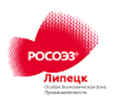 УТВЕРЖДАЮ: Генеральный директорАО «ОЭЗ ППТ «Липецк»______________ Д.Н. Дударев«_____» ______________2020 г.1. Способ осуществления закупкиОткрытый конкурс в электронной форме (далее открытый конкурс).АО «ОЭЗ ППТ «Липецк» проводит открытый конкурс в электронной форме в порядке, установленном Положением о закупках товаров, работ, услуг АО «ОЭЗ ППТ «Липецк» и настоящей документацией.2. Наименование, место нахождения, почтовый адрес, адрес электронной почты, номер контактного телефона Заказчика Акционерное общество «Особая экономическая зона промышленно – производственного типа «Липецк» (АО «ОЭЗ ППТ «Липецк»)Место нахождения: 399071, Липецкая область, Грязинский район, с. Казинка, территория ОЭЗ ППТ Липецк, здание 2Почтовый адрес: 399071, Липецкая область, Грязинский район, с. Казинка, территория ОЭЗ ППТ Липецк, здание 2Адрес электронной почты: порядок                             Номер контактного телефона: (4742) 51-53-50, 51-53-63Контактное лицо Дорохова Оксана Леонидовна,                                Маслова Лариса Николаевна3. Оператор электронной торговой площадкиАО «Центр развития экономики»  Юридический и фактический адрес:142600, Россия, Московская область, г. Орехово-Зуево, ул. Бабушкина, д. 2а, пом.35Почтовый адрес:107113, Россия, Москва, ул. 3-я Рыбинская, д. 18, стр. 22
Телефон: +7 (495) 989-85-19, 8-800-555-85-19E-mail: info@b2b-center.ru       Web: www.b2b-сenter.ruЭлектронная торговая площадка www.b2b-сenter.ru,ЭТП «B2B- Center»4. Предмет договора с указанием количества поставляемого товара, объема выполняемых работ, оказываемых услуг, краткое описание предмета закупкиОказание услуг по профессиональной уборке и комплексному обслуживанию объектов АО ОЭЗ ППТ "Липецк"-в соответствии с техническим заданием и проектом договора, являющимися неотъемлемой частью документации о проведении открытого конкурса. 5.  Место, условия и сроки (периоды) поставки товара, выполнения работ, оказания услуги Место оказания услуг: - 399071, Липецкая область, Грязинский район, село Казинка, территория ОЭЗ ППТ Липецк; - 399750, Российская Федерация, Липецкая область, Елецкий муниципальный район, сельское поселение Архангельский сельсовет, территория ОЭЗ ППТ «Липецк»  в соответствии с настоящей документацией, в т. ч. с проектом договора и техническим заданием, являющимися неотъемлемой частью документации.Срок оказания услуг: 01.01.2021 г.- 31.12.2021 г.Условия оказания услуг: - в соответствии с настоящей документацией, в т. ч. с проектом договора и техническим заданием, являющимися неотъемлемой частью документации.6.  Сведения о начальной (максимальной) цене договора (цене лота)  Начальная (максимальная) цена договора: 3 026 930 (три миллиона двадцать шесть тысяч девятьсот тридцать) рублей 00 коп., включая налоги, сборы и платежи, установленные законодательством РФ.7. Порядок формирования цены договора (с учетом или без учета расходов на перевозку, страхование, уплату таможенных пошлин, налогов и других обязательных платежей)В соответствии со ст. 2 проекта договора8.Форма, сроки и порядок оплаты товара, работ, услуги В соответствии со ст. 2 проекта договора 9.Срок, место и порядок предоставления документации о проведении открытого конкурса в электронной форме, сайт в сети Интернет, на котором размещена документация Документация о проведении открытого конкурса в электронной форме размещена в общем доступе в информационно - телекоммуникационной сети «Интернет» в единой информационной системе в сфере закупок (www.zakupki.gov.ru)   и на сайте электронной торговой площадки http://www.b2b-russez.ru/,  ЭТП «B2B-Russez»Документация о проведении открытого конкурса в электронной форме предоставляется на бумажном носителе   или в электронной форме   по адресу: 399071, Липецкая область, Грязинский район, с. Казинка, территория ОЭЗ ППТ Липецк, здание 2, в рабочие дни в рабочее время, на основании заявления любого заинтересованного лица, поданного в письменной форме, подписанной руководителем, с указанием контактного лица, контактных номеров телефона/факса.    Документация о проведении открытого конкурса в электронной форме предоставляется со дня размещения на официальном сайте извещения о проведении открытого конкурса в электронной форме до дня окончания срока подачи заявок на участие в открытом конкурсе. В случае принятия Заказчиком решения об отказе от проведения открытого конкурса документация об открытом конкурсе в электронной форме не предоставляется со дня размещения Заказчиком извещения об отказе от проведения открытого конкурса на официальном сайте. Документация о проведении открытого конкурса в электронной форме может полностью или частично предоставляться в электронном виде. При этом в случае разночтений преимущество имеет текст документации на бумажном носителе, подписанный Заказчиком. При разрешении разногласий (в случае их возникновения) комиссия будет руководствоваться утвержденной Заказчиком документацией о проведении запроса предложений в электронной форме на бумажном носителе, и не будет нести ответственность за содержание документации о проведении запроса предложений в электронной форме, полученной участником закупки не официально.10. Формы, порядок, дата и время окончания срока предоставления участникам закупки разъяснений положений документации о проведении открытого конкурса в электронной формеФорма и порядок предоставления разъяснений положений документации о проведении открытого конкурса в электронной форме указаны в статье 9 раздела II настоящей документацииДата начала предоставления разъяснений документации о проведении открытого конкурса в электронной форме: «24» ноября 2020 г.Дата окончания срока предоставления разъяснений документации о проведении открытого конкурса в электронной форме: «9» декабря 2020 г. 17:30 по московскому времениРазъяснение положений документации о проведении открытого конкурса размещается на официальном сайте Единой информационной системы в сфере закупок www.zakupki.gov.ru (далее – официальный сайт), ЭТП «B2B-Russez»11. Порядок, дата начала, дата и время окончания срока подачи заявок участников открытого конкурса в электронной форме, порядок подведения итогов открытого конкурса в электронной формеЗаявки на участие в открытом конкурсе подаются в форме электронных документов непосредственно на ЭТП. Порядок подачи заявок- в соответствии с Регламентом ЭТП и требованиями документации о закупке.Дата начала приема заявок: «24» ноября 2020 г.Дата и время окончания приема заявок: «10» декабря 2020 г. в 11:00 по московскому времени.Порядок подведения итогов открытого конкурса в электронной форме – в соответствии с ст.13 раздела II «Критерии оценки заявок на участие в открытом конкурсе», ст. 14 раздела II «Порядок рассмотрения и оценки заявок», а также с учетом ст. 24 о «приоритете товаров российского происхождения, работ, услуг, выполняемых, оказываемых российскими лицами, при осуществлении закупок товаров, работ, услуг по отношению к товарам, происходящим из иностранного государства, работам, услугам, выполняемым, оказываемым иностранными лицами» раздела  I «Информация о проведении открытого конкурса в электронной форме»12.Участники закупкиУчастник закупки – любое юридическое лицо или несколько юридических лиц, выступающих на стороне одного участника закупки, независимо от организационно–правовой формы, формы собственности, места нахождения и места происхождения капитала либо любое физическое лицо или несколько физических лиц, выступающих на стороне одного участника закупки, в том числе индивидуальный предприниматель или несколько индивидуальных предпринимателей, выступающих на стороне одного участника закупки.  13. Требования к участникам закупкиУчастник закупки должен соответствовать следующим требованиям:1) непроведение ликвидации участника закупки – юридического лица и отсутствие решения арбитражного суда о признании участника закупки – юридического лица, индивидуального предпринимателя банкротом и об открытии конкурсного производства;2) неприостановление деятельности участника закупки в порядке, предусмотренном Кодексом Российской Федерации об административных правонарушениях, на дату подачи заявки на участие в закупке;3) отсутствие у участника закупки задолженности по начисленным налогам, сборам и иным обязательным платежам в бюджеты любого уровня или государственные внебюджетные фонды за прошедший календарный год, размер которой превышает двадцать пять процентов балансовой стоимости активов участника закупки по данным бухгалтерской отчетности за последний завершенный отчетный период. Участник закупки считается соответствующим установленному требованию в случае, если он обжалует наличие указанной задолженности в соответствии с законодательством Российской Федерации и решение по такой жалобе на день рассмотрения заявки на участие в закупке не принято;4) отсутствие сведений об участниках закупки в реестре недобросовестных поставщиков, предусмотренном статьей 5 Федерального закона от 18 июля 2011 года 
№ 223–ФЗ «О закупках товаров, работ, услуг отдельными видами юридических лиц» и/или в реестре недобросовестных поставщиков, предусмотренном Федеральным законом от 5 апреля 2013 года             № 44-ФЗ «О контрактной системе в сфере закупок товаров, работ, услуг для обеспечения государственных и муниципальных нужд».      5) отсутствие нарушений обязательств по договорам, заключенным с АО «ОЭЗ ППТ «Липецк»;      6) наличие у участника закупки опыта исполнения договоров на   выполнение услуг по профессиональной уборке и комплексному обслуживанию за последние два года до даты подачи заявки на участие в данном конкурсе14. Привлечение субподрядчиков, соисполнителей.В соответствии с условиями проекта договора, являющегося неотъемлемой частью документации об открытом конкурсе в электронной форме. 15.Требования к содержанию, форме, оформлению и составу Заявки на участие в открытом конкурсе Заявка на участие в открытом конкурсе, подготовленная участником открытого конкурса, состоит из двух частей, подаваемых оператору ЭТП одновременно, и включает в себя следующие сведения и документы:I. Первая часть Заявки должна содержать: - сведения о об оказываемых услугах  по форме приложения № 2 к форме №1 заявке на участие в открытом конкурсе в электронной форме, содержащую информацию о функциональных, качественных и количественных характеристиках предмета закупки, сроках гарантии, установленных в техническом задании, являющимся неотъемлемой частью документации о проведении открытого конкурса. Не допускается указание в первой части Заявки сведений об участнике закупки, подавшем заявку на участие в открытом конкурсе. В первой части Заявки не должно указываться ценовое предложение участника закупки.II. Вторая часть Заявки должна содержать:1. Опись документов.2. Заявку на участие в открытом конкурсе, составленную по форме № 1 приложения № 1 к настоящей документации.3. Ценовое предложение (приложение №1.1 к форме №1.1)В случае, если в Заявке участника закупки указано предложение о цене договора, не соответствующее предложению, указанному участником закупки на ЭТП B2B-Russez, комиссией учитывается цена, указанная участником непосредственно на ЭТП B2B-Russez в форме Системы для подачи Заявки.4. Сканированные файлы документы, содержащие сведения об участнике закупки:а) анкета участника (форма № 2, приложение № 1 к заявке на участие в открытом конкурсе)	б) документы, подтверждающие полномочия лица на осуществление действий от имени участника закупки (копия решения о назначении или об избрании, или приказа о назначении физического лица на должность, в соответствии с которым такое физическое лицо (руководитель) обладает правом действовать от имени участника без доверенности. В случае если от имени участника действует иное лицо, также предоставляется доверенность на осуществление действий от имени участника, заверенная печатью участника и подписанная руководителем участника или уполномоченным этим руководителем лицом, либо нотариально заверенная копия такой доверенности. В случае если указанная доверенность подписана лицом, уполномоченным руководителем участника, заявка должна содержать также документ, подтверждающий полномочия такого лица);	в) учредительные документы участника открытого конкурса (для юридических лиц);            г)    копии форм «Бухгалтерский баланс» и «Отчет о финансовых результатах» за 2016-2019  годы (с отметкой налоговой инспекции и заверенные печатью организации) и за последний отчетный период (заверенные печатью организации) (в случае, если участник применяет упрощенную систему налогообложения: копии налоговых деклараций, за аналогичный период, по налогу, уплачиваемому в связи с применением упрощенной системы налогообложения, с отметкой налогового органа о приеме, копию уведомления о переходе на упрощенную систему налогообложения);   д)  акты сверки расчетов налогоплательщика по налогам, сборам, пеням, штрафов, процентов, выданный ИФНС России и/или  справку об исполнении налогоплательщиком обязанности по уплате налогов, сборов, пеней, штрафов, процентов и/или   справку о состоянии расчетов по налогам, сборам, пеням, штрафам, процентам, выданная ИФНС России не ранее, чем за три месяца до даты объявления конкурса.е) полученную не ранее чем за три месяца до дня размещения на сайтах извещения о проведении открытого конкурса выписку из Единого государственного реестра юридических лиц (для юридического лица), выписку из Единого государственного реестра индивидуальных предпринимателей (для индивидуальных предпринимателей) или нотариально заверенную копию такой выписки;Примечание: распечатанная с официального сайта Федеральной налоговой службы Выписка из единого государственного реестра юридических лиц или единого государственного реестра индивидуальных предпринимателей, подписанная усиленной квалифицированной электронной подписью, признается равнозначной оригиналу Выписки на бумажном носителе, подписанной собственноручной подписью должностного лица налогового органа и заверенной печатью налогового органа.ж) решение об одобрении или о совершении крупной сделки либо копию такого решения в случае, если требование о необходимости наличия такого решения для совершения крупной сделки установлено законодательством Российской Федерации, учредительными документами юридического лица и, если для участника закупки поставка товаров, выполнение работ, оказание услуг, являющихся предметом договора, или внесение денежных средств в качестве обеспечения заявки на участие в открытом конкурсе являются крупной сделкой. В случае, если для данного участника поставка товаров, выполнение работ, оказание услуг, являющихся предметом договора, или внесение денежных средств в качестве обеспечения заявки на участие в открытом конкурсе не являются крупной сделкой, участник процедуры закупки представляет соответствующее письмо;з) документы и/или копии документов, подтверждающие квалификацию участника закупки (в качестве подтверждения сведений, указанных участником закупки в форме приложения №3 к форме №1 Заявки на участие в конкурсе) сведения о квалификации участника закупки (пояснительная записка)». и)документы, подтверждающие опыт исполнения договоров на   выполнение работ и услуг по профессиональной уборке и комплексному обслуживанию зданий не менее 2-х лет (копии исполненных договоров и/или контрактов, и копии документов, подтверждающих их исполнение (копии актов выполненных работ)).16.Требования к описанию участниками закупки оказываемых услуг, товара, который является предметом конкурентной закупки, его функциональных характеристик (потребительских свойств), его количественных и качественных характеристикУчастники закупки должны описать оказываемые услуги, которые является предметом закупки, их функциональные, качественные характеристики в соответствии с техническим заданием, проектом договора являющимися неотъемлемой частью документации о проведении открытого конкурса в электронной форме. Сведения представляются в форме пояснительной записки «Предложение участника закупки по качеству, техническим, функциональным, качественным характеристикам предлагаемых услуг» по форме приложения № 2 к Заявке на участие в открытом конкурсе. 17. Требования к предложениям участников закупки о цене договораЦена договора указывается цифрами и прописью, в случае разночтения подлежит рассмотрению комиссией цена, указанная прописью.Все расходы на перевозку, страхование, уплату таможенных пошлин, налогов и других обязательных платежей, которые Поставщик должен оплачивать в соответствии с условиями договора, должны быть включены в цену договора, указанную в заявке участником закупки.Предложение о цене договора, указываемой в заявке на участие в открытом конкурсе, не может превышать начальную (максимальную) цену договора и должно включать все затраты, связанные с исполнением договора.18. Дата рассмотрения заявок участников закупки и подведения итогов закупкиРассмотрение заявок участников закупки и подведение итогов закупки осуществляется по адресу Заказчика.Дата и время рассмотрения заявок участников закупки : «14» декабря 2020 г. в 11-00 (время московское)Дата и время подведения итогов закупки:«16» декабря 2020 г. в 11-00 (время московское)19. Критерии оценки и сопоставления Заявок на участие в закупке, порядок оценки и сопоставления заявок на участие в закупке Критерии оценки и их значимость1) цена договора (значимость – 40 %);2)  квалификация участника закупки (значимость – 60%);Оценка и сопоставление заявок на участие в открытом конкурсе осуществляются комиссией в целях выявления лучших условий исполнения договора в соответствии с критериями, которые установлены документацией об открытом конкурсе. Содержание критериев оценки указано в порядке оценки и сопоставлении заявок на участие в открытом конкурсе в электронной форме. Оценка и сопоставление заявок будет проводиться в порядке, предусмотренном документацией об открытом конкурсе в электронной форме.20. Размер обеспечения Заявок, срок и порядок его внесения, реквизиты счета для перечисления денежных средств в случае установления заказчиком требования обеспечения Заявок.Не установлено21. Размер обеспечения исполнения обязательств по договору, срок и порядок его предоставления в случае, если заказчиком установлено требование обеспечения исполнения договора.Не установлено22. Возможность подачи участником закупки альтернативных предложений в составе ЗаявкиНе предусмотрено23. Требования к безопасности, качеству, техническим характеристикам, функциональным характеристикам (потребительским свойствам) товара, работы, услуги, к размерам, упаковке, отгрузке товара, к результатам работы, установленные заказчиком и предусмотренные техническими регламентами в соответствии с законодательством Российской Федерации о техническом регулировании, документами, разрабатываемыми и применяемыми в национальной системе стандартизации, принятыми в соответствии с законодательством Российской Федерации о стандартизации, иные требования, связанные с определением соответствия поставляемого товара, выполняемой работы, оказываемой услуги потребностям заказчикаВ соответствии с техническим заданием (технической частью) документации открытого конкурса в электронной форме. В случае. если в документации о проведении открытого конкурса в электронной форме в описании предмета закупки включены требования или указания в отношении товарных знаков, знаков обслуживания, фирменных наименований, патентов, полезных моделей, промышленных образцов, наименование страны происхождения товара – такую информацию следует читать: «или эквивалент».  24. Приоритет товаров российского происхождения, работ, услуг, выполняемых, оказываемых российскими лицами, при осуществлении закупок товаров, работ, услуг по отношению к товарам, происходящим из иностранного государства, работам, услугам, выполняемым, оказываемым иностранными лицами  Приоритет товаров российского происхождения, работ, услуг, выполняемых, оказываемых российскими лицами, при осуществлении закупок товаров, работ, услуг по отношению к товарам, происходящим из иностранного государства, работам, услугам, выполняемым, оказываемым иностранными лицами (далее – приоритет) устанавливается в соответствии с  постановлением Правительства РФ от 16.09.2016 г. № 925 "О приоритете товаров российского происхождения, работ, услуг, выполняемых, оказываемых российскими лицами, по отношению к товарам, происходящим из иностранного государства, работам, услугам, выполняемым, оказываемым иностранными лицами".Для целей установления соотношения цены предлагаемых к поставке товаров российского и иностранного происхождения, цены выполнения работ, оказания услуг российскими и иностранными лицами в случае, предусмотренном  пп. 4 п.25 Раздела I настоящей документации, цена единицы каждого товара, работы, услуги определяется как произведение начальной (максимальной) цены единицы товара, работы, услуги, указанной в документации о закупке на коэффициент изменения начальной (максимальной) цены договора по результатам проведения закупки, определяемый как результат деления цены договора, по которой заключается договор, на начальную (максимальную) цену договора;При осуществлении закупок товаров, работ, услуг оценка и сопоставление заявок на участие в закупке, которые содержат предложения о поставке товаров российского происхождения, выполнении работ, оказании услуг российскими лицами, по стоимостным критериям оценки производятся по предложенной в указанных заявках цене договора, сниженной на 15 процентов, при этом договор заключается по цене договора, предложенной участником в заявке на участие в закупке.Отнесение участника закупки к российским или иностранным лицам производится на основании документов участника закупки, содержащих информацию о месте его регистрации (для юридических лиц и индивидуальных предпринимателей), на основании документов, удостоверяющих личность (для физических лиц);Договор с участником закупки, который предложил такие же, как и победитель закупки, условия исполнения договора или Заявка которого содержит лучшие условия исполнения договора, следующие после условий, предложенных победителем закупки, который признан уклонившемся от заключения договора, заключается в соответствии ст. 15 Раздела II   и п. 25, п. 24 Раздела I настоящей документации.25. Приоритет не предоставляется:1.Закупка признана несостоявшейся и договор заключается с единственным участником закупки.2. В заявке на участие в закупке не содержится предложений о поставке товаров российского происхождения, выполнении работ, оказании услуг российскими лицами.3. В заявке на участие в закупке не содержится предложений о поставке товаров иностранного происхождения, выполнении работ, оказании услуг иностранными лицами.4. В заявке на участие в закупке, представленной участником закупки содержится предложение о поставке товаров российского и иностранного происхождения, выполнении работ, оказании услуг российскими и иностранными лицами, при этом стоимость товаров российского происхождения, стоимость работ, услуг, выполняемых, оказываемых российскими лицами, составляет менее 50 процентов стоимости всех предложенных таким участником товаров, работ, услуг.26. Срок, в течение которого участник закупки, с которым заключается договор, должен подписать договор Договор заключается не ранее чем через десять дней и не позднее чем через двадцать дней с даты размещения в единой информационной системе итогового протокола, составленного по результатам закупки. 27. Сведения о сроках принятия Заказчиком решения об отказе от проведения закупкиЗаказчик вправе отказаться от проведения открытого конкурса   до наступления  даты и времени окончания срока подачи заявок на участие в открытом конкурсе Максимальная цена исполненного договораКоличество балловСвыше 3 000 тыс. руб.30свыше 1 000 тыс. руб. до 3 000 тыс. руб. (включительно) 15свыше 500 тыс. руб. до 1 000 тыс. руб. (включительно)10менее 500 тыс. руб. (включительно)5№ п/пНаименование документаСтраницыс __ по __(указать номера страниц)Количество страницФирменное наименование (наименование) участника Сведения об организационно-правовой форме участникаИННКППОГРНМестонахождение участникаПочтовый адрес участникаНомер контактного телефона/факса, адрес эл. почтыОКТМООКОПФОКПОПримечание:* Участником закупки в составе заявки представляются также: - Почтовый адрес налоговой инспекции по месту регистрации Участника, контактные лица (налоговые инспекторы) и их телефоны;- Банковские реквизиты (может быть несколько)Руководитель организации			___________        __________________         (подпись)			 (ФИО)                                                                                           М.П.Главный бухгалтер			___________        ___________________         (подпись)			 (ФИО)Примечание:* Участником закупки в составе заявки представляются также: - Почтовый адрес налоговой инспекции по месту регистрации Участника, контактные лица (налоговые инспекторы) и их телефоны;- Банковские реквизиты (может быть несколько)Руководитель организации			___________        __________________         (подпись)			 (ФИО)                                                                                           М.П.Главный бухгалтер			___________        ___________________         (подпись)			 (ФИО)Фамилия, имя, отчество участникаПаспортные данные участникаСведения о месте жительства участникаИННОГРНИПНомер контактного телефона/факса, адрес эл. почтыОКТМО№п/пНаименование показателя Единица измеренияЗначение(цифрами ипрописью)Примечание1.Цена договораРуб.Указать НДС или НДС не облагается (в случае если участник применяет упрощенную систему налогообложения)№п/пНомер контракта/ договора, дата заключенияНаименование Заказчика, ИНН заказчикаНаименование предмета контракта/договора цена договора/контрактаНомер и дата акта, подтверждающего выполнение работПримечание1234567123Итого:Итого:Итого:Итого:Итого:№ п/пПоставщикСтоимость, рублей/год1.Организация №1     6 000 000 ,002.Организация №2      4 230 000,003.Организация №3      4 652 944-20,004.Организация №4    3 294 000,005.Организация №5       3 462 741,006Цена, установленная бюджетом расходов и доходов на 2020 год3 026 930,00